This week we will be completing, week commencing 8th JuneThe maths topics we are covering this week are, measuring and comparing height, length, mass and weight. The lesson can be found on: Https://whiterosemaths.com/homelearning/year-1/This week we will be completing, week commencing 8th JuneThe maths topics we are covering this week are, measuring and comparing height, length, mass and weight. The lesson can be found on: Https://whiterosemaths.com/homelearning/year-1/Monday 13th JulyMonday 13th JulyMathsLesson 1 - IALT: count in 2’sStarter: - Daily count Count forwards and backwards to 26. Can you count to 52?How many number bonds to 20 can you make?Let’s think? Why is it important to know how to count in 2’s? YouTube: https://www.youtube.com/watch?v=OCxvNtrcDIsLesson: https://whiterosemaths.com/homelearning/year-1/Activity: 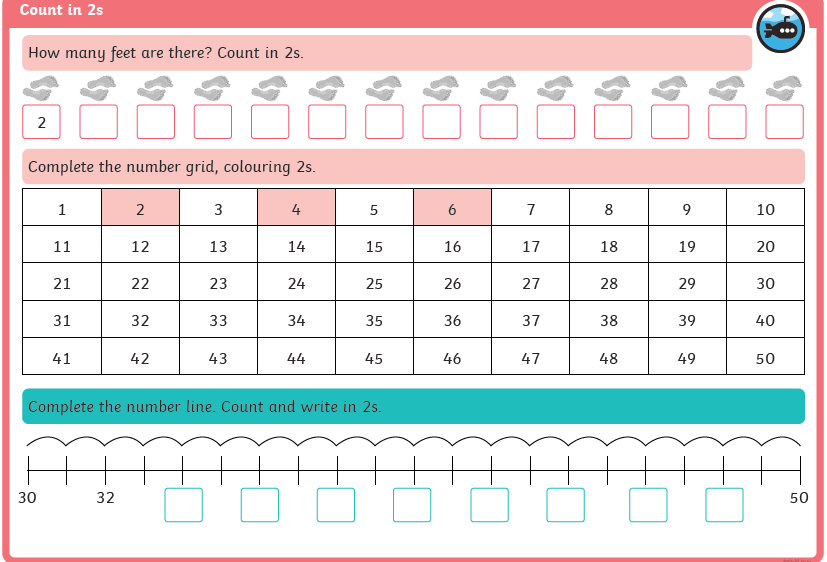 Can you make your own song about counting in 2’s? Use youtube to help.Tuesday 14th JulyTuesday 14th JulyMathsLesson 2 - IALT: Count in 5’sStarter: - Daily count Count forwards and backwards to 25.Complete the sequence, What number comes next? 25  30   _____  _____   ______.How many number bonds to 5 can you make?Let’s think?Why is it important to count in 5’s? Why do you think counting in 5’s will help us with addition?Youtube: https://www.youtube.com/watch?v=amxVL9KUmq8Lesson: https://whiterosemaths.com/homelearning/year-1/Activity: 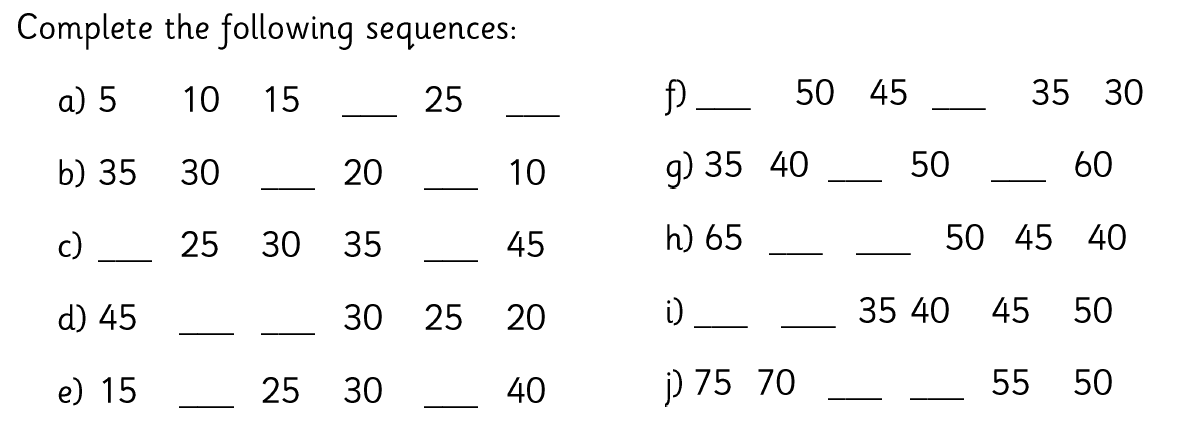 Wednesday 15th JulyWednesday 15th JulyMathsLesson 3 - IALT: count in 10’sStarter: - Daily count Count to 20. Count to 50. Count in 10’s from 30 to 80.Complete the following:  30,  40  ___   ____   _____   ______.Let’s think??Why is it important to count in 10’s?YouTube: https://www.youtube.com/watch?v=7stosHbZZZgLesson: https://whiterosemaths.com/homelearning/year-1/Activity 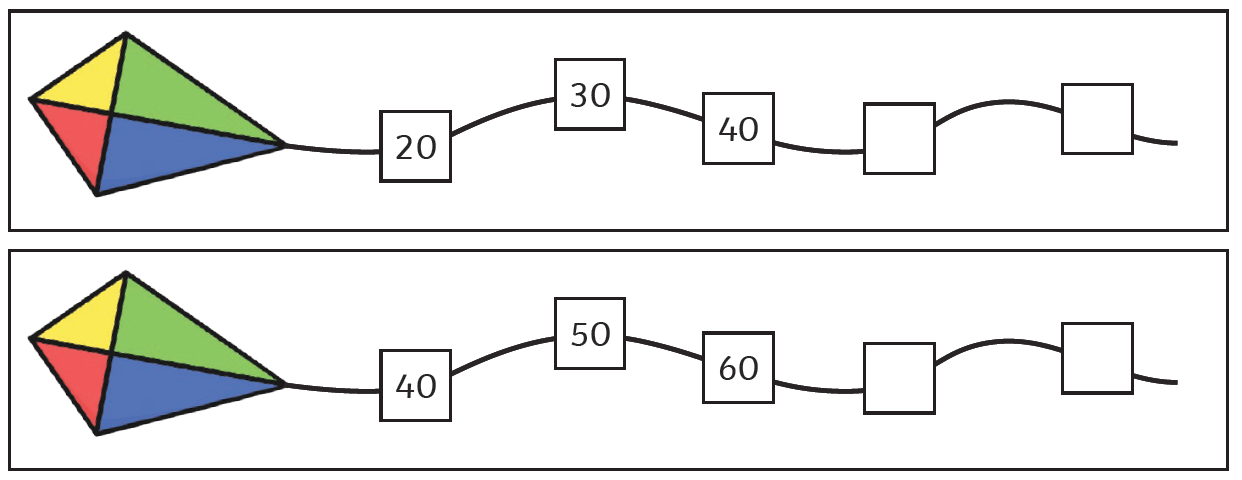 Can you create your own kite? Thursday 16th JulyThursday 16th JulyMathsLesson 4 - IALT: add equal groups Starter: - Daily count Count to 20. Count in 5s from 10 t0 50. Can you write the numbers down?Is 20 in the 5 times table?Let’s think?Why is it important to add in equal groups? How can this help us with addition? Will knowing how to count in 2’s help?Bitesize: https://www.bbc.co.uk/bitesize/tags/zjpqqp3/year-1-and-p2-lessonsLesson: https://whiterosemaths.com/homelearning/year-1/Activity: 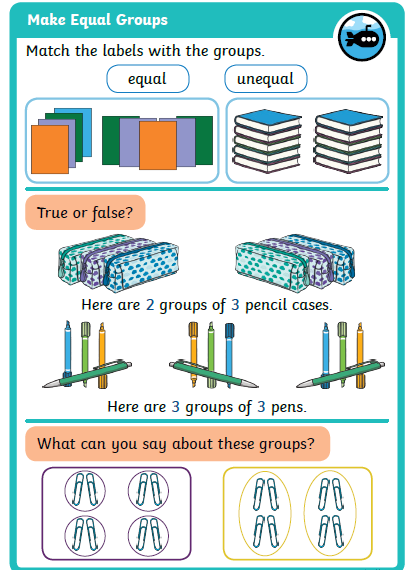 Friday 17th JulyFriday 17th JulyMathsLesson 5 – CHALLENGE FRIDAYStarter: - Daily count Count to 50. Count to 20 in 2’s. Count to 50 in 5’s. Count to 50 in 10’s.Let’s think??What have you learnt this week?  What was your favourite maths topic?Lesson: https://whiterosemaths.com/homelearning/year-1/Activity:https://whiterosemaths.com/homelearning/year-1/